Prepared by: Ghada MossadAssignment Distribution of Adult Health Nursing 2 GBPrepared by: Ghada MossadNONameID#Week 7Week 7Week 8Week 8Week 9Week 9Week 10Week 10Week 11Week 11Week 12Week 12NONameID#24-28/11/201224-28/11/20121-5/12/20121-5/12/20128-12/12/20128-12/12/201215-19/12/201215-19/12/201222-26/12/201222-26/12/201229\12\2012-2/1/201329\12\2012-2/1/2013NONameID#Sat Sun Sat Sun Sat Sun Sat Sun Sat Sun Sat Sun 1بنين علي مكي الجصاص311010081LTCLTCMWMWOPDORICUICULTCLTCFinal practical examFinal practical exam2تقيه محسن آل حسين311010075FWFWOPDORMWMWLTCLTCLTCLTCFinal practical examFinal practical exam3تهاني طارق الكبيسي311010089ORORLTCLTCICUICUFWFWMWMWFinal practical examFinal practical exam4حوراء رضا الحلال311010084LTCLTCICUICUOPDORMWMWFWFWFinal practical examFinal practical exam5حوراء نزار الصايغ311010080LTCLTCLTCLTCMWMWOPDORFWFWFinal practical examFinal practical exam6خلود سلطان البيشي311010119ICUICUMWMWOROPDLTCLTCLTCLTCFinal practical examFinal practical exam7دعاء حسين الفرج311010100FWFWLTCLTCLTCLTCMWMWOROPDFinal practical examFinal practical exam8دعاء عبد الجليل المشامع311010098MWMWOROPDLTCLTCLTCLTCMWMWFinal practical examFinal practical exam9زهراء محمد القطان311010046OPDOPDLTCLTCFWFWMWMWORLTCFinal practical examFinal practical exam10ساجدة عبد المجيد الغدير311010070ICUICUMWMWOROPDLTCLTCLTCLTCFinal practical examFinal practical exam11عفيفة محمد مدن المسكين311010232MWMWFWFWLTCLTCOROPDICUICUFinal practical examFinal practical exam12غدير علي جاسم المقداد311010072MWMWFWFWLTCLTCOROPDICUICUFinal practical examFinal practical exam13فاطمة عيسى العنيزان311010174OPDOPDMWMWLTCLTCOPDORFWFWFinal practical examFinal practical exam14فاطمة يوسف الضامن311010091MWMWOROPDFWFWLTCLTCMWMWFinal practical examFinal practical exam15ميعاد أحمد علي الجباره311010132LTCLTCLTCLTCMWMWICUICUOPDORFinal practical examFinal practical exam16هناء غسان العبد الله311010123MWMWFWFWLTCLTCLTCLTCOROPDFinal practical examFinal practical exam17ولاء عباس آل فاضل311010177LTCLTCICUICUFWFWMWMWOPDORFinal practical examFinal practical exam18مدينة زكريا أبو عبيد311010297LTCLTCOPDORMWMWFWFWLTCLTCFinal practical examFinal practical exam19عفاف عيسي النجعي311010294ORORLTCLTCICUICUFWFWMWMWFinal practical examFinal practical exam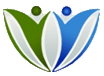 المملكة العربية السعوديةوزارة التعليم  العاليكليات الغد الدولية للعلوم الصحية Al-Ghad International Medical Science Collegesالمملكة العربية السعوديةوزارة التعليم  العاليكليات الغد الدولية للعلوم الصحية Al-Ghad International Medical Science Collegesالمملكة العربية السعوديةوزارة التعليم  العاليكليات الغد الدولية للعلوم الصحية Al-Ghad International Medical Science Collegesالمملكة العربية السعوديةوزارة التعليم  العاليكليات الغد الدولية للعلوم الصحية Al-Ghad International Medical Science Collegesالمملكة العربية السعوديةوزارة التعليم  العاليكليات الغد الدولية للعلوم الصحية Al-Ghad International Medical Science Colleges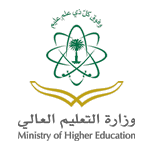 Astoon Hospital DistributionGroup ( B)Level (5)Clinical instructor:Ghada MossadCourse Name: Adult Health Nursing2 (Practice)Course No:NURS313File No:المملكة العربية السعوديةوزارة التعليم  العاليكليات الغد الدولية للعلوم الصحيةAl-Ghad International Medical Science CollegesNONameID#Assignments NameDate of discussion1بنين علي مكي الجصاص311010081	Meningitis	22/122تقيه محسن آل حسين311010075Herpes zoster and herpes simplex22/123تهاني طارق الكبيسي311010089Care of patient undergoing orthopedic surgery9/124حوراء رضا الحلال311010084Parkinson's disease15/125حوراء نزار الصايغ311010080Liver transplantation23/126خلود سلطان البيشي311010119Bone tumor 16/127دعاء حسين الفرج311010100Total parental nutrition 8/128دعاء عبد الجليل المشامع311010098Care of patient in cast, splint &brace9/129زهراء محمد القطان311010046Osteomyelitis & Osteoporosis16/1210ساجدة عبد المجيد الغدير311010070Nursing care of cancer patient23/1211عفيفة محمد مدن المسكين311010232Rhinitis and epistaxis2/1212غدير علي جاسم المقداد311010072Thrombocytopenia, purpura and hemophilia2/1213فاطمة عيسى العنيزان311010174Degenerative Disk Disease & Carpal Tunnel Syndrome22/1214فاطمة يوسف الضامن311010091Nursing care of unconscious patient15/1215ميعاد أحمد علي الجباره311010132Glaucoma1/1216هناء غسان العبد الله311010123Conjunctivitis1/1217ولاء عباس آل فاضل311010177Tympanic membrane perforation &care of hearing devices23/1218مدينة زكريا أبو عبيد311010297Seizure disorder 8/1219عفاف عيسي النجعي311010294Blood transfusion8/12